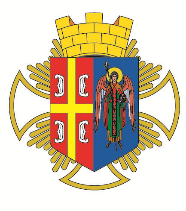 РEПУБЛИКА СРБИЈА                                                                                                   Општинска  управа Општине АранђеловацОдељење за инспекцијске послове- Комунална инспекција -КОНТРОЛНА ЛИСТА БРОЈ 12.1ЈАВНА РАСВЕТАОДРЖАВАЊЕ ОБЈЕКАТА И ИНСТАЛАЦИЈА ЈАВНЕ РАСВЕТЕ Правни основ:Одлука о обезбеђивању јавног осветљења („Службени гласник општине Аранђеловац“,  број 63/2014, 68/2015, 87/2017,)КОНТРОЛНА ЛИСТА БРОЈ 12.1ЈАВНА РАСВЕТАОДРЖАВАЊЕ ОБЈЕКАТА И ИНСТАЛАЦИЈА ЈАВНЕ РАСВЕТЕ Правни основ:Одлука о обезбеђивању јавног осветљења („Службени гласник општине Аранђеловац“,  број 63/2014, 68/2015, 87/2017,)   ОПШТЕ ИНФОРМАЦИЈЕ О ИНСПЕКЦИЈСКОМ НАДЗОРУ   ОПШТЕ ИНФОРМАЦИЈЕ О ИНСПЕКЦИЈСКОМ НАДЗОРУ   ОПШТЕ ИНФОРМАЦИЈЕ О ИНСПЕКЦИЈСКОМ НАДЗОРУДео 1.  Опште информације Део 1.  Опште информације Део 1.  Опште информације 1.1 Општина Аранђеловац – Општинска управа 1.2 Одељење за инспекцијске послове – комунална инспекција1.3 Инспектор: 1.4  Датум инспекцијског надзора: 1.1 Општина Аранђеловац – Општинска управа 1.2 Одељење за инспекцијске послове – комунална инспекција1.3 Инспектор: 1.4  Датум инспекцијског надзора: 1.1 Општина Аранђеловац – Општинска управа 1.2 Одељење за инспекцијске послове – комунална инспекција1.3 Инспектор: 1.4  Датум инспекцијског надзора: 1.5   Врста инспекцијског надзора         □ Редовни                        □ Мешовити         □ Ванредни          □ Контролни          □ Допунски  1.5   Врста инспекцијског надзора         □ Редовни                        □ Мешовити         □ Ванредни          □ Контролни          □ Допунски  1.5   Врста инспекцијског надзора         □ Редовни                        □ Мешовити         □ Ванредни          □ Контролни          □ Допунски  1.6   Инспекцијски надзор према облику:         □ Теренски         □ Канцеларијски  1.6   Инспекцијски надзор према облику:         □ Теренски         □ Канцеларијски  1.6   Инспекцијски надзор према облику:         □ Теренски         □ Канцеларијски  1.7   Налог за инспекцијски надзор:          □ Да          □ Не  1.7   Налог за инспекцијски надзор:          □ Да          □ Не  1.7   Налог за инспекцијски надзор:          □ Да          □ Не            ИНФОРМАЦИЈЕ О КОНТРОЛИСАНОМ СУБЈЕКТУ          ИНФОРМАЦИЈЕ О КОНТРОЛИСАНОМ СУБЈЕКТУ          ИНФОРМАЦИЈЕ О КОНТРОЛИСАНОМ СУБЈЕКТУДео 2.  Правно/физичко лице, предузетник Део 2.  Правно/физичко лице, предузетник Део 2.  Правно/физичко лице, предузетник 2.1.   Подаци о контролисаном субјекту 2.1.   Подаци о контролисаном субјекту 2.1.   Подаци о контролисаном субјекту 2.1.1.   Назив/име и презиме субјекта: 2.1.1.   Назив/име и презиме субјекта: 2.1.2.   Адреса (улица и број): 2.1.2.   Адреса (улица и број): 2.1.3.   Место: 2.1.3.   Место: 2.1.4.   Град/Општина: 2.1.4.   Град/Општина: 2.1.5.   Поштански број: 2.1.5.   Поштански број: 2.1.6.   Телефон/Факс: 2.1.6.   Телефон/Факс: 2.1.7.   ПИБ:2.1.7.   ПИБ:2.1.8. Матични број:2.1.8. Матични број:2.1.9. Бр. личне карте (за физичко лице):2.1.9. Бр. личне карте (за физичко лице):Део 3.   Локација Део 3.   Локација Део 3.   Локација 3.1.   Локација где је вршен  инспекцијски надзор 3.1.   Локација где је вршен  инспекцијски надзор 3.1.   Локација где је вршен  инспекцијски надзор 3.1.1.    Адреса (улица и број): 3.1.1.    Адреса (улица и број): 3.1.2.    Место: 3.1.2.    Место: Ред. бројПитањеОдговор и број бодоваКомуналну делатност врши:Јавно предузећеПривредно друштвоПредузетникДруги  субјект________________________________1.Вршилац комуналне делатности одржава објекте и инсталацијејавне расвете у исправном стањуУколико је одговор ''не'', изабери одговоре у зависности од конкретне ситуације:да-          -бр. бодова-10/не-          -бр. бодова-0/а) светлећа тела  нису  исправна / нису  у функцијида-          -бр. бодова-10/не-          -бр. бодова-0/б)објекти и инсталације  нису чистида-          -бр. бодова-10/не-          -бр. бодова-0/в)објекти и инсталације  нису обојенида-          -бр. бодова-10/не-          -бр. бодова-0/2.Објекте и инсталације јавне расвете користи у сврхе за које су намењенида-          -бр. бодова-10/не-          -бр. бодова-0/3.Врши укључење јавне расвете према утврђеном распореду - према временским условимада-          -бр. бодова-10/не-          -бр. бодова-0/4.Врши искључење јавне расвете према утврђеном распореду -  према временским условимада-          -бр. бодова-10/не-          -бр. бодова-0/Напомена:Напомена:Напомена:Максималан број бодова:                                                                                    Утврђени број бодова:Максималан број бодова:                                                                                    Утврђени број бодова:Максималан број бодова:                                                                                    Утврђени број бодова:ТАБЕЛА ЗА УТВРЂИВАЊЕ СТЕПЕНА РИЗИКАТАБЕЛА ЗА УТВРЂИВАЊЕ СТЕПЕНА РИЗИКАТАБЕЛА ЗА УТВРЂИВАЊЕ СТЕПЕНА РИЗИКАстепен ризикараспон броја бодоваобележи утврђени степен ризика по броју бодоваНезнатан70-80Низак60-69Средњи30-59Висок10-29Критичан0-9НАДЗИРАНИ СУБЈЕКАТМ.П.ИНСПЕКТОР